Studies currently recruiting participantsThere are vacancies for participants in several studies which will help us better understand human cognition and brain function. Participating in these projects would involve 1-3 hours of your time. In a typical testing session we ask volunteers to perform computer tasks during neuroimaging (e.g. MRI or EEG) and complete questionnaires. This enables us to link psychological processes to activity patterns in the brain.Our studies take place within the Department or at CUBIC, Royal Holloway, Egham. Contact one of our researchers for more information or to apply. Studies currently recruiting participantsThere are vacancies for participants in several studies which will help us better understand human cognition and brain function. Participating in these projects would involve 1-3 hours of your time. In a typical testing session we ask volunteers to perform computer tasks during neuroimaging (e.g. MRI or EEG) and complete questionnaires. This enables us to link psychological processes to activity patterns in the brain.Our studies take place within the Department or at CUBIC, Royal Holloway, Egham. Contact one of our researchers for more information or to apply. Modulating attentional control using connectivity-based functional Magnetic Resonance Imaging (fMRI) neurofeedbackContact name: Ellie MorgenrothEmail: morgenre@roehampton.ac.ukExpected recruitment end date: August 2018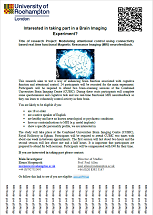 [click image to view/open neurofeedbackinfo.pdf]The effect of Cannabis of Brain function and anatomy. An fMRI studyContact name: Yusuf DanijuEmail: danijuy@roehampton.ac.ukExpected recruitment end date: December 2018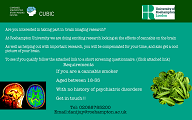 [click image to view/open cannabisMRIinfofullsize.png]Improving performance with brain stimulationContact name: Gergely BartlEmail: bartlg@roehampton.ac.ukText phone: 07555360336Expected recruitment end date: December 2018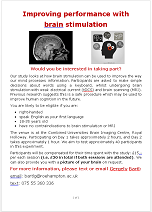 [click image to view/open brainstimMRIinfo.pdf]